ASOCIACIÓN DE PIANISTAS DE PANAMÁ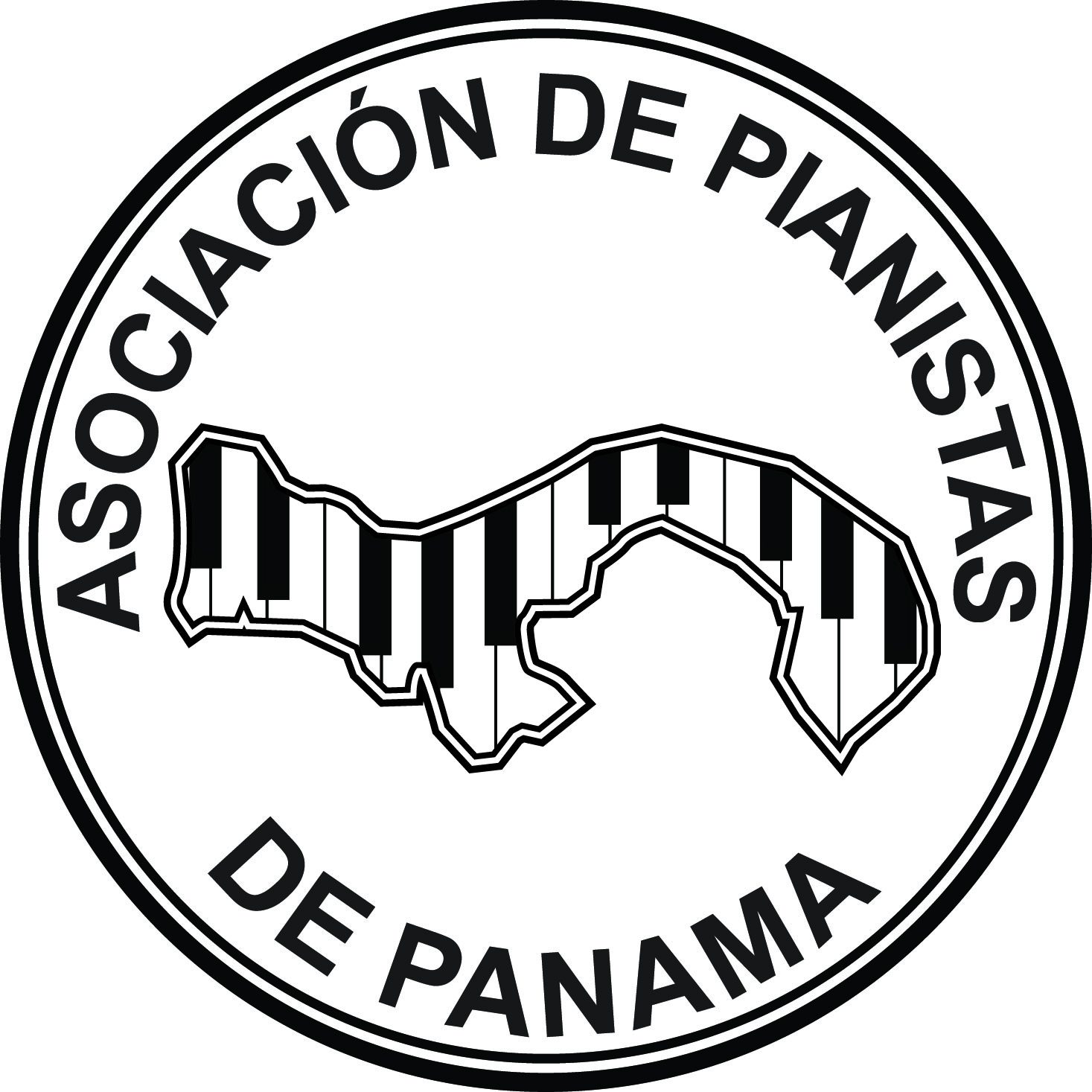 www.pianistaspanama.wix.com/pianistaspanamaINSCRIPCIÓN DE NUEVOS SOCIOSLa Asociaciación de Pianistas de Panamá es una Asociación Profesional que reúne pianistas y maestros de piano para promover la educación, capacitación y el intercambio entre maestros de piano, ejecutantes profesionales y estudiantes;  promover la divulgación de información sobre la música para piano, su ejecución y enseñanza y crear espacios en donde tanto los maestros como los estudiantes puedan presentar recitales de piano.Nombre:Números de contacto (teléfono o celular): Dirección electrónica y/o sitio web:Datos biográficos:Aplica como:	Socio Activo ($30 anuales)ARTÍCULO NUEVE: Son asociados activos las personas inscritas como tales en el libro de Registro de Asociados que contribuyen con el pago de las cuotas establecidas por la Asociación, se encuentran al día en el cumplimiento de estas y trabajan activamente en las diversas actividades organizadas por ella.	Socio Colaborador ARTÍCULO DOCE: Serán miembros colaboradores aquellos profesionales que deseen aportar al desarrollo de la Asociación en áreas específicas y sean aprobados por los órganos de gobierno de la Asociación.  Los miembros colaboradores estarán exentos del pago de cuotas, tendrán derecho a voz y no podrán aspirar a cargos en la Junta Directiva.Complete la información y envíelo al correo electrónicopianistaspanama@gmail.comRecibirá respuesta en 24-48 horas.